Урок литературного чтения(2 класс УМК «Школа 21 века»)Тема урока: Русская народная сказка "Хаврошечка"Цель урока: Познакомиться со сказкой "Хаврошечка", вспомнить признаки волшебной сказки.1. Проверка уровня начитанности.Новый раздел, который мы начинаем сегодня изучать, называется "Там чудеса..."Как вы думаете, произведения  каких жанров мы будем изучать в этом разделе?- Как вы дадите определение понятия сказки?- Какие бывают сказки? - Какие сказки о животных вы знаете?- Как ведут себя звери, птицы, насекомые в сказках о животных?- Какие сказки относятся к бытовым? (Бытовые сказки - сказки про быт, про простую жизнь. Героями являются простые люди).- Как вы думаете, какие сказки относятся к волшебным сказкам?По словарю Ожегова слово "волшебный" имеет следующее значение - действующий волшебством, обладающий чудодейственной силой.Значит, в волшебных сказках есть чудодейственная сила, что-то чудесное, фантастическое.Проверьте свои ответы: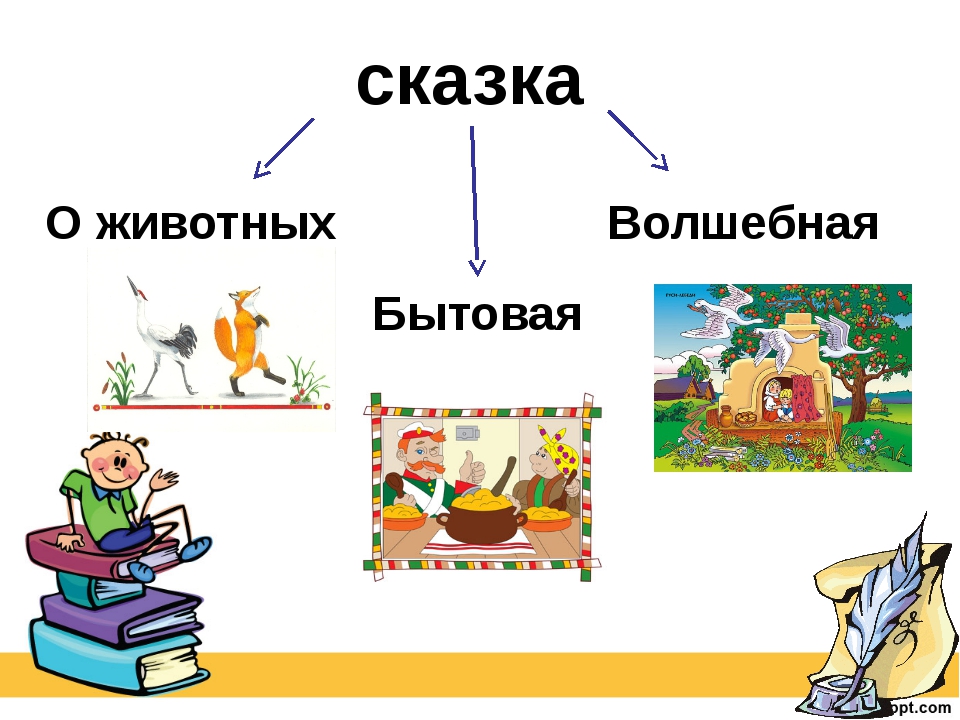 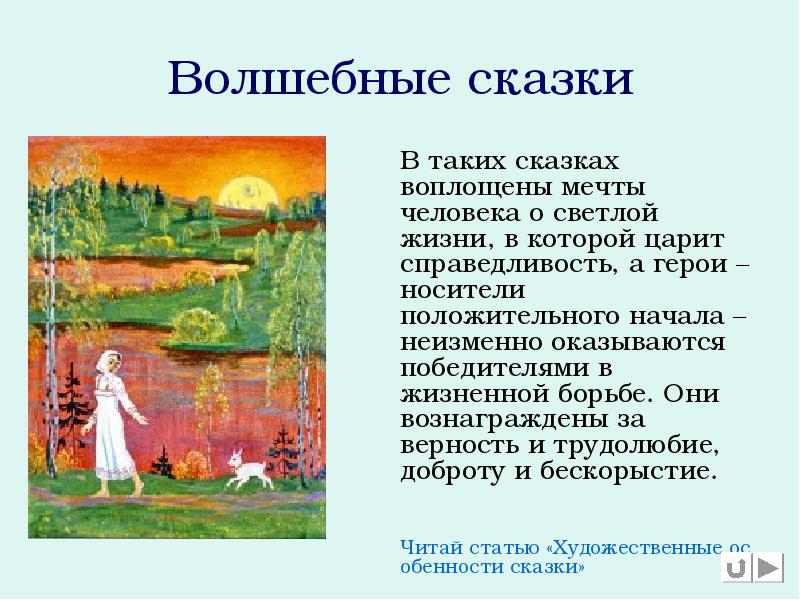 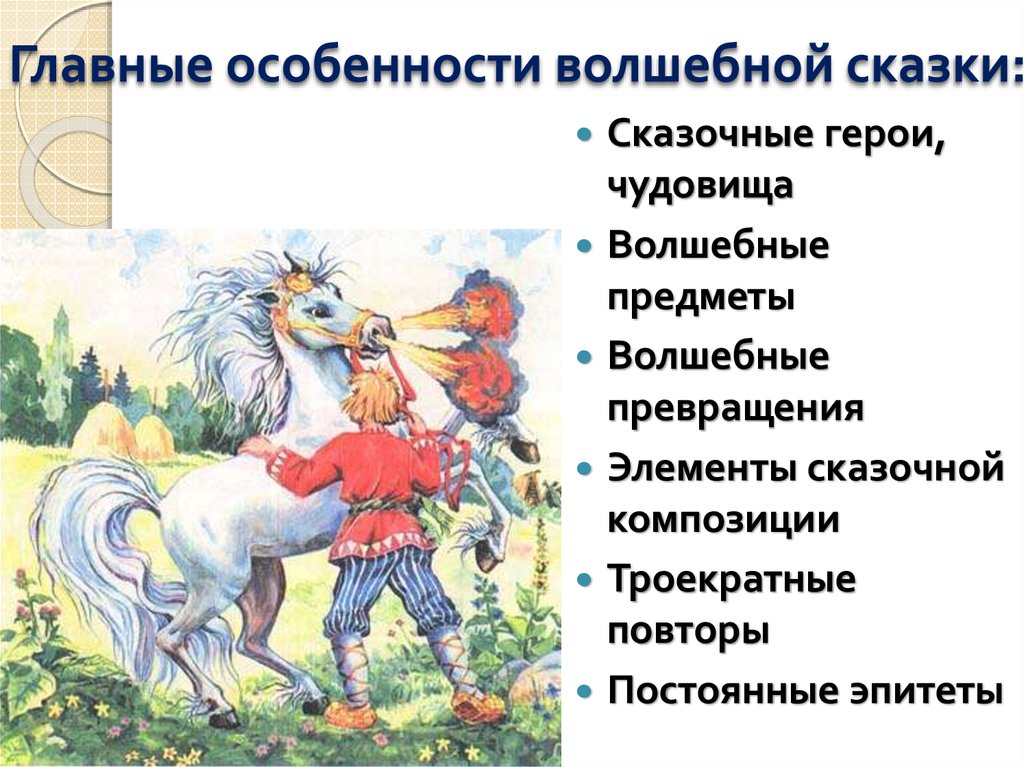 2. Предлагаю вам вспомнить сказки по отрывкам.Вот так и ходят они по сию пору один к другому свататься, да никак не женятся. Тянут- потянут, а вытянуть не могут. Позвала кошка мышку. Беда! В нашем доме поселились страшные великаны. Один мне всё лицо исцарапал, другой мне ножом ногу порезал, третий меня по спине дубинкой стукнул. А четвёртый закричал мне в след: «Держи вора!»Пошла девушка в ткацкую комнату и затворила дверь наглухо. Вскоре послышался за стеной быстрый- быстрый стук: кирикара тон-тон-тон, кирикара тон-тон-тон. День, и другой, и третий стучит ткацкий станок.  русская сказка «Журавль и цапля»(сказка о животных) русская сказка «репка» (сказка бытовая) Бр. Гримм «Бременские музыканты» ( сказка о животных) японская народная сказка «Журавлиные перья» (волшебная сказка)3. Знакомство со сказкой.Сегодня мы познакомимся с ещё одной волшебной сказкой.  ﻿
Источник:    https://youtu.be/uIVwUl7Pp7Q Ответьте на вопросы в учебнике на с.147-148 (устно)Прочитайте значение слов журятлихопригожаяЧто такое зачин в сказке?4. Закрепление.Выполните задания в тетради "Литературное чтение": с.83 (1,2,3,4), с.84 (5)5. Домашнее задание.Ответьте устно на вопрос: почему сказка «Крошечка Хаврошечка2 – это волшебная сказка? (прислать видео)